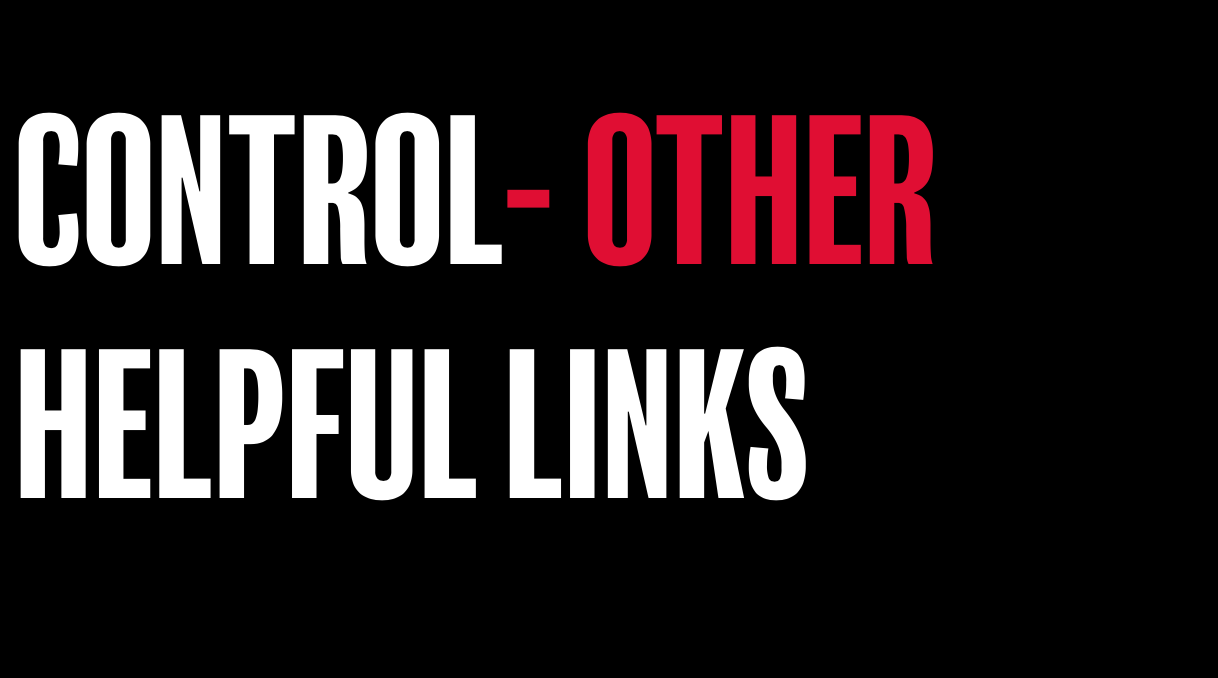 Here’s a few links that you may find helpful in continuing the conversation around this theme: Online articleshttps://www.tastelifeuk.org/get-help/about-eating-disorders/https://www.beheadstrong.uk/stories/when-things-dont-go-as-plannedhttps://www.beheadstrong.uk/info/wantmore-about-eating-disordershttps://www.beheadstrong.uk/info/life-spinning-out-of-controlhttps://www.beheadstrong.uk/stories/escaping-the-control-of-anorexia-to-find-real-freedomhttps://www.beheadstrong.uk/info/eating-disordershttps://www.beheadstrong.uk/info/dump-despairhttps://www.beheadstrong.uk/stories/living-with-a-chronic-illnesshttps://www.beheadstrong.uk/stories/managing-anxiety-whilst-achieving-your-dreamsHelpful organisationshttps://www.ataloss.orghttps://www.tastelifeuk.org